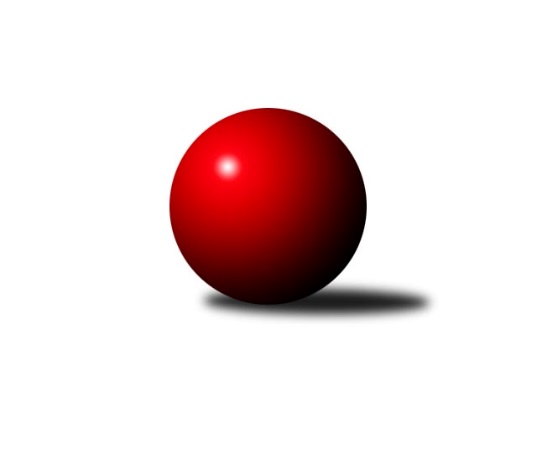 Č.6Ročník 2018/2019	25.11.2018Nejlepšího výkonu v tomto kole: 1668 dosáhlo družstvo: Mustangové Bundesliga Opava 2018/2019Výsledky 6. kolaSouhrnný přehled výsledků:Isotra 	- Orel Stěbořice 	8:2	1561:1502		15.11.Hobes 	- Pauta 	10:0	1524:1130		21.11.bufet Pája 	- Zrapos 	10:0	1644:1228		22.11.Mustangové 	- Sako 		dohrávka		26.11.Tabulka družstev:	1.	bufet Pája	6	5	1	0	49 : 11 	 	 1662	11	2.	Mustangové	5	4	1	0	41 : 9 	 	 1671	9	3.	Isotra	6	4	0	2	36 : 24 	 	 1635	8	4.	Orel Stěbořice	6	3	0	3	32 : 28 	 	 1475	6	5.	Hobes	5	2	0	3	24 : 26 	 	 1615	4	6.	Pauta	6	2	0	4	14 : 46 	 	 1250	4	7.	Sako	4	1	0	3	14 : 26 	 	 1319	2	8.	Zrapos	6	0	0	6	10 : 50 	 	 1226	0Podrobné výsledky kola:	 Isotra 	1561	8:2	1502	Orel Stěbořice 	Jindřiška Kadlecová	 	 329 	 0 		329 	 0:2 	 401 	 	401 	 0		Jindřich Hanel	Aleš Staněk	 	 399 	 0 		399 	 2:0 	 327 	 	327 	 0		. Konopka	Josef Hendrych	 	 423 	 0 		423 	 2:0 	 414 	 	414 	 0		Petr Moravec	Pavel Vašek	 	 410 	 0 		410 	 2:0 	 360 	 	360 	 0		Jan Lázničkarozhodčí: Nejlepší výkon utkání: 423 - Josef Hendrych	 Hobes 	1524	10:0	1130	Pauta 	Jana Martiníková	 	 361 	 0 		361 	 2:0 	 281 	 	281 	 0		Lenka Nevřelová	Miroslav Procházka	 	 376 	 0 		376 	 2:0 	 312 	 	312 	 0		Z. Kratochvíl	David Schiedek	 	 347 	 0 		347 	 2:0 	 236 	 	236 	 0		Marie Holešová	Jaromír Martiník	 	 440 	 0 		440 	 2:0 	 301 	 	301 	 0		Jiří Breksarozhodčí: Nejlepší výkon utkání: 440 - Jaromír Martiník	 bufet Pája 	1644	10:0	1228	Zrapos 	Petr Bracek ml.	 	 418 	 0 		418 	 2:0 	 294 	 	294 	 0		Zuzana Siberová	Michal Blažek	 	 435 	 0 		435 	 2:0 	 337 	 	337 	 0		Petr Mrkvička	Tomáš Valíček	 	 403 	 0 		403 	 2:0 	 323 	 	323 	 0		Petr Wirkotch	Milan Jahn	 	 388 	 0 		388 	 2:0 	 274 	 	274 	 0		Jolana Rybovározhodčí: Nejlepší výkon utkání: 435 - Michal BlažekPořadí jednotlivců:	jméno hráče	družstvo	celkem	plné	dorážka	chyby	poměr kuž.	Maximum	1.	Jiří Staněk 	Isotra 	467.00	467.0	0.0	0.0	1/1	(509)	2.	Václav Boháčik 	Mustangové 	455.00	455.0	0.0	0.0	1/1	(455)	3.	Josef Hendrych 	Isotra 	444.83	444.8	0.0	0.0	1/1	(469)	4.	Michal Blažek 	bufet Pája 	441.50	441.5	0.0	0.0	1/1	(453)	5.	Jaromír Martiník 	Hobes 	438.80	438.8	0.0	0.0	1/1	(456)	6.	Petr Číž 	Mustangové 	430.67	430.7	0.0	0.0	1/1	(456)	7.	Břetislav Mrkvica 	Mustangové 	429.25	429.3	0.0	0.0	1/1	(453)	8.	Jiří Jedlička 	Hobes 	429.00	429.0	0.0	0.0	1/1	(429)	9.	Milan Jahn 	bufet Pája 	427.00	427.0	0.0	0.0	1/1	(486)	10.	Tomáš Valíček 	bufet Pája 	422.67	422.7	0.0	0.0	1/1	(461)	11.	Jan Štencel 	Orel Stěbořice 	414.00	414.0	0.0	0.0	1/1	(414)	12.	Svatopluk Kříž 	Mustangové 	413.50	413.5	0.0	0.0	1/1	(429)	13.	Petr Bracek ml. 	bufet Pája 	413.20	413.2	0.0	0.0	1/1	(462)	14.	David Schiedek 	Hobes 	412.67	412.7	0.0	0.0	1/1	(458)	15.	Karel Kuchař 	Mustangové 	411.25	411.3	0.0	0.0	1/1	(431)	16.	Pavel Martinec 	Mustangové 	406.00	406.0	0.0	0.0	1/1	(406)	17.	Zdeněk Chlopčík 	Mustangové 	405.50	405.5	0.0	0.0	1/1	(417)	18.	Erich Stavař 	Isotra 	405.50	405.5	0.0	0.0	1/1	(412)	19.	Aleš Staněk 	Isotra 	399.00	399.0	0.0	0.0	1/1	(399)	20.	Patrik Martinek 	Orel Stěbořice 	398.00	398.0	0.0	0.0	1/1	(407)	21.	M Stavařová 	Isotra 	396.50	396.5	0.0	0.0	1/1	(414)	22.	Martin Koraba 	Hobes 	394.00	394.0	0.0	0.0	1/1	(394)	23.	Rudolf Tvrdoň 	Mustangové 	391.00	391.0	0.0	0.0	1/1	(391)	24.	Pavel Vašek 	Isotra 	388.50	388.5	0.0	0.0	1/1	(410)	25.	Jana Martiníková 	Hobes 	387.25	387.3	0.0	0.0	1/1	(404)	26.	Miroslav Procházka 	Hobes 	381.25	381.3	0.0	0.0	1/1	(407)	27.	Jaroslav Lakomý 	Hobes 	381.00	381.0	0.0	0.0	1/1	(381)	28.	Jindřich Hanel 	Orel Stěbořice 	375.75	375.8	0.0	0.0	1/1	(425)	29.	Petr Moravec 	Orel Stěbořice 	374.00	374.0	0.0	0.0	1/1	(414)	30.	Lída Rychlá 	Sako 	373.00	373.0	0.0	0.0	1/1	(381)	31.	Miroslav Toman 	Pauta 	372.00	372.0	0.0	0.0	1/1	(377)	32.	. Wirkosch 	Zrapos 	370.00	370.0	0.0	0.0	1/1	(370)	33.	Pavel Jašek 	bufet Pája 	369.00	369.0	0.0	0.0	1/1	(369)	34.	Jan Láznička 	Orel Stěbořice 	368.67	368.7	0.0	0.0	1/1	(390)	35.	Jana Kašparová 	Hobes 	365.00	365.0	0.0	0.0	1/1	(365)	36.	Petr Berger 	Orel Stěbořice 	360.75	360.8	0.0	0.0	1/1	(374)	37.	Vladimír Kozák 	bufet Pája 	359.00	359.0	0.0	0.0	1/1	(377)	38.	Petr Salich 	Sako 	350.00	350.0	0.0	0.0	1/1	(350)	39.	Tomáš Heinz 	Sako 	349.50	349.5	0.0	0.0	1/1	(368)	40.	Jaroslav Graca 	Orel Stěbořice 	349.00	349.0	0.0	0.0	1/1	(349)	41.	Pavel Budík 	Pauta 	348.75	348.8	0.0	0.0	1/1	(372)	42.	Jindřiška Kadlecová 	Isotra 	347.75	347.8	0.0	0.0	1/1	(390)	43.	David Hrin 	Sako 	342.33	342.3	0.0	0.0	1/1	(354)	44.	Bára Mocková 	Pauta 	342.00	342.0	0.0	0.0	1/1	(342)	45.	Petr Wirkotch 	Zrapos 	338.33	338.3	0.0	0.0	1/1	(351)	46.	. Konopka 	Orel Stěbořice 	338.00	338.0	0.0	0.0	1/1	(349)	47.	Petr Bracek st. 	bufet Pája 	337.00	337.0	0.0	0.0	1/1	(337)	48.	Josef Paulus 	Zrapos 	331.00	331.0	0.0	0.0	1/1	(331)	49.	Petr Mrkvička 	Zrapos 	330.80	330.8	0.0	0.0	1/1	(360)	50.	Zuzana Siberová 	Zrapos 	330.20	330.2	0.0	0.0	1/1	(373)	51.	Marta Špačková 	Sako 	328.33	328.3	0.0	0.0	1/1	(347)	52.	Tomáš Kremser 	Orel Stěbořice 	308.00	308.0	0.0	0.0	1/1	(308)	53.	Marie Holešová 	Pauta 	302.80	302.8	0.0	0.0	1/1	(360)	54.	Z. Kratochvíl 	Pauta 	302.00	302.0	0.0	0.0	1/1	(339)	55.	Jiří Breksa 	Pauta 	296.50	296.5	0.0	0.0	1/1	(317)	56.	Lenka Nevřelová 	Pauta 	274.50	274.5	0.0	0.0	1/1	(281)	57.	Šárka Bainová 	Sako 	274.00	274.0	0.0	0.0	1/1	(303)	58.	R Kratochvíl 	Pauta 	268.00	268.0	0.0	0.0	1/1	(268)	59.	Jolana Rybová 	Zrapos 	258.80	258.8	0.0	0.0	1/1	(276)	60.	. Kramná 	Zrapos 	248.00	248.0	0.0	0.0	1/1	(248)	61.	Petra Kramná  	Zrapos 	211.00	211.0	0.0	0.0	1/1	(258)Sportovně technické informace:Starty náhradníků:registrační číslo	jméno a příjmení 	datum startu 	družstvo	číslo startu
Hráči dopsaní na soupisku:registrační číslo	jméno a příjmení 	datum startu 	družstvo	Program dalšího kola:7. kolo26.11.2018	po	17:30	Mustangové  - Sako  (dohrávka z 6. kola)	28.11.2018	st	17:30	Orel Stěbořice  - Hobes 	29.11.2018	čt	17:30	Pauta  - bufet Pája 	3.12.2018	po	17:30	Sako  - Isotra 	5.12.2018	st	17:30	Zrapos  - Mustangové 	Nejlepší šestka kola - absolutněNejlepší šestka kola - absolutněNejlepší šestka kola - absolutněNejlepší šestka kola - absolutněNejlepší šestka kola - dle průměru kuželenNejlepší šestka kola - dle průměru kuželenNejlepší šestka kola - dle průměru kuželenNejlepší šestka kola - dle průměru kuželenNejlepší šestka kola - dle průměru kuželenPočetJménoNázev týmuVýkonPočetJménoNázev týmuPrůměr (%)Výkon2xSvatopluk KřížZrapos 528*2xSvatopluk KřížZrapos 119.074403xJaromír MartiníkOrel Stěbořice 528*3xJaromír MartiníkOrel Stěbořice 119.074401xPavel MartinecZrapos 524.4*1xPavel MartinecZrapos 118.264376xMichal BlažekOrel Stěbořice 522*6xMichal BlažekOrel Stěbořice 117.724356xJosef HendrychSako 507.6*6xJosef HendrychSako 114.474234xPetr Bracek ml.Orel Stěbořice 501.6*4xPetr Bracek ml.Orel Stěbořice 113.12418